Oggetto: Sciopero del 14/02/2020 – Intera giornata.Si comunica che nella giornata di VENERDI’ 14/02/2020 è indetto uno sciopero da parte delle organizzazioni sindacali SGB per l’intera giornata del PERSONALE  DOCENTE e A.T.A., quindi, non si garantisce il normale svolgimento delle lezioni.F.to La Dirigente Scolastica                                                                                                                  Dott.ssa Liana Baldaccini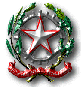 Ministero dell'Istruzione, dell'Università e della RicercaIstituto Comprensivo di PianoroVia Gramsci,14 - 40065 Pianoro (BO)TEL. 051/777057 - FAX 051/6510600e-mail: boic83000e@istruzione.it – sito web: www.icpianoro.it – Pec:boic83000e@pec.istruzione.itC.F. 91201220372      BOIC83000E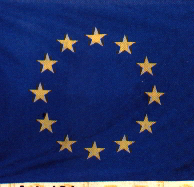 